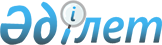 О внесении изменения в решение Жаркаинского районного маслихата от 22 декабря 2014 года № 5С-39/4 "О предоставлении мер социальной поддержки специалистам в области здравоохранения, образования, социального обеспечения, культуры, спорта и агропромышленного комплекса, прибывшим для работы и проживания в сельские населенные пункты Жаркаинского района на 2015 год"Решение Жаркаинского районного маслихата Акмолинской области от 4 мая 2015 года № 5С-41/5. Зарегистрировано Департаментом юстиции Акмолинской области 26 мая 2015 года № 4809      Примечание РЦПИ.

      В тексте документа сохранена пунктуация и орфография оригинала.

      В соответствии со статьей 6 Закона Республики Казахстан от 23 января 2001 года «О местном государственном управлении и самоуправлении в Республике Казахстан», пунктом 8 статьи 18 Закона Республики Казахстан от 8 июля 2005 года «О государственном регулировании развития агропромышленного комплекса и сельских территорий», пунктом 2 постановления Правительства Республики Казахстан от 18 февраля 2009 года № 183 «Об определении размеров предоставления мер социальной поддержки специалистам в области здравоохранения, образования, социального обеспечения, культуры, спорта и агропромышленного комплекса, прибывшим для работы и проживания в сельские населенные пункты», пунктом 4 приказа Министра национальной экономики Республики Казахстан от 6 ноября 2014 года № 72 «Об утверждении Правил предоставления мер социальной поддержки специалистам в области здравоохранения, образования, социального обеспечения, культуры, спорта и агропромышленного комплекса, прибывшим для работы и проживания в сельские населенные пункты», Жаркаинский районный маслихат РЕШИЛ:



      1. Внести в решение Жаркаинского районного маслихата «О предоставлении мер социальной поддержки специалистам в области здравоохранения, образования, социального обеспечения, культуры, спорта и агропромышленного комплекса, прибывшим для работы и проживания в сельские населенные пункты Жаркаинского района на 2015 год» от 22 декабря 2014 года № 5С-39/4 (зарегистрировано в Реестре государственной регистрации нормативных правовых актов № 4583, опубликовано 23 января 2015 года в районной газете «Жарқайың тынысы», 23 января 2015 года в районной газете «Целинное знамя») следующее изменение:



      преамбулу указанного решения изложить в новой редакции:



      «В соответствии со статьей 6 Закона Республики Казахстан от 23 января 2001 года «О местном государственном управлении и самоуправлении в Республике Казахстан», пунктом 8 статьи 18 Закона Республики Казахстан от 8 июля 2005 года «О государственном регулировании развития агропромышленного комплекса и сельских территорий», пунктом 2 постановления Правительства Республики Казахстан от 18 февраля 2009 года № 183 «Об определении размеров предоставления мер социальной поддержки специалистам в области здравоохранения, образования, социального обеспечения, культуры, спорта и агропромышленного комплекса, прибывшим для работы и проживания в сельские населенные пункты», пунктом 4 приказа Министра национальной экономики Республики Казахстан от 6 ноября 2014 года № 72 «Об утверждении Правил предоставления мер социальной поддержки специалистам в области здравоохранения, образования, социального обеспечения, культуры, спорта и агропромышленного комплекса, прибывшим для работы и проживания в сельские населенные пункты», Жаркаинский районный маслихат РЕШИЛ:».



      2. Настоящее решение вступает в силу со дня государственной регистрации в Департаменте юстиции Акмолинской области и вводится в действие со дня официального опубликования.      Председатель сессии

      районного маслихата                        К.Байжуманова      Секретарь

      районного маслихата                        У.Ахметова      «СОГЛАСОВАНО»      Аким Жаркаинского района                   А.Уисимбаев

      04.05.2015
					© 2012. РГП на ПХВ «Институт законодательства и правовой информации Республики Казахстан» Министерства юстиции Республики Казахстан
				